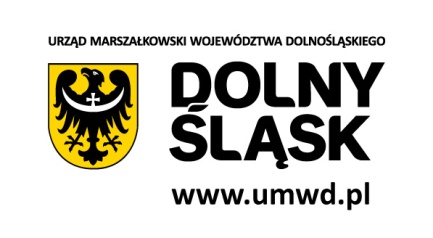 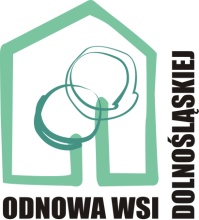 …………………………………………..                                                                                                           Miejscowość, dataOświadczenieJa, niżej podpisany/-a oświadczam, że realizowany projekt 
pn. …………………………………………………………………………………wpisany(tytuł projektu)jest w dokumentację Sołeckiej Strategii Rozwoju Wsi………………………. .(nazwa miejscowości)…………………………….     Podpis Wnioskodawcy